Name ____________________________Date ________Class     _______Score   _____________________     Characterization: PiDirections: Below is a chart to help organize the specific details of a character.  Complete the chart using the details from Chapters 84-90.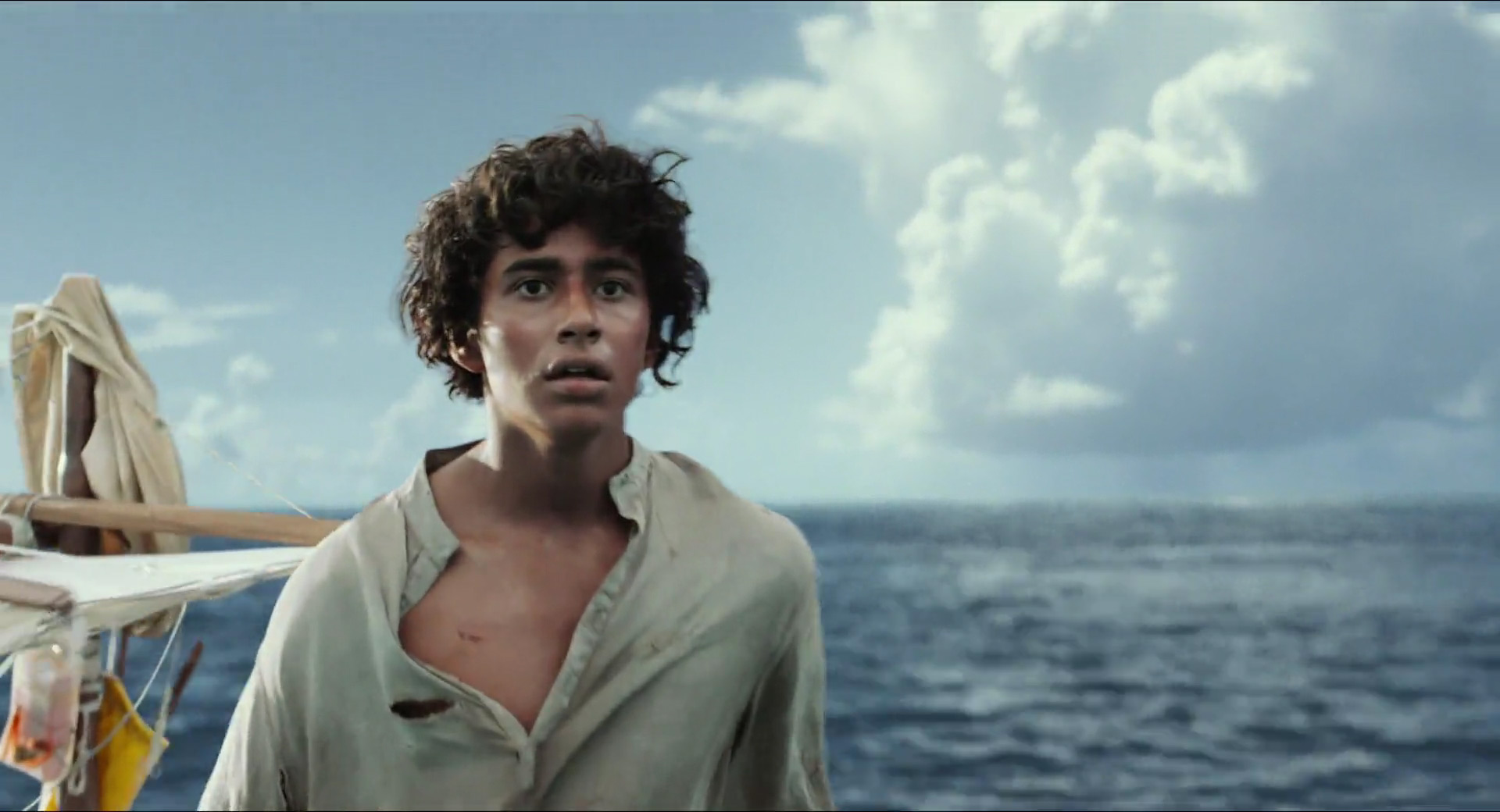 Directions: Below is a chart to help organize the specific details of a character.  Complete the chart using the details from Chapters 84-90.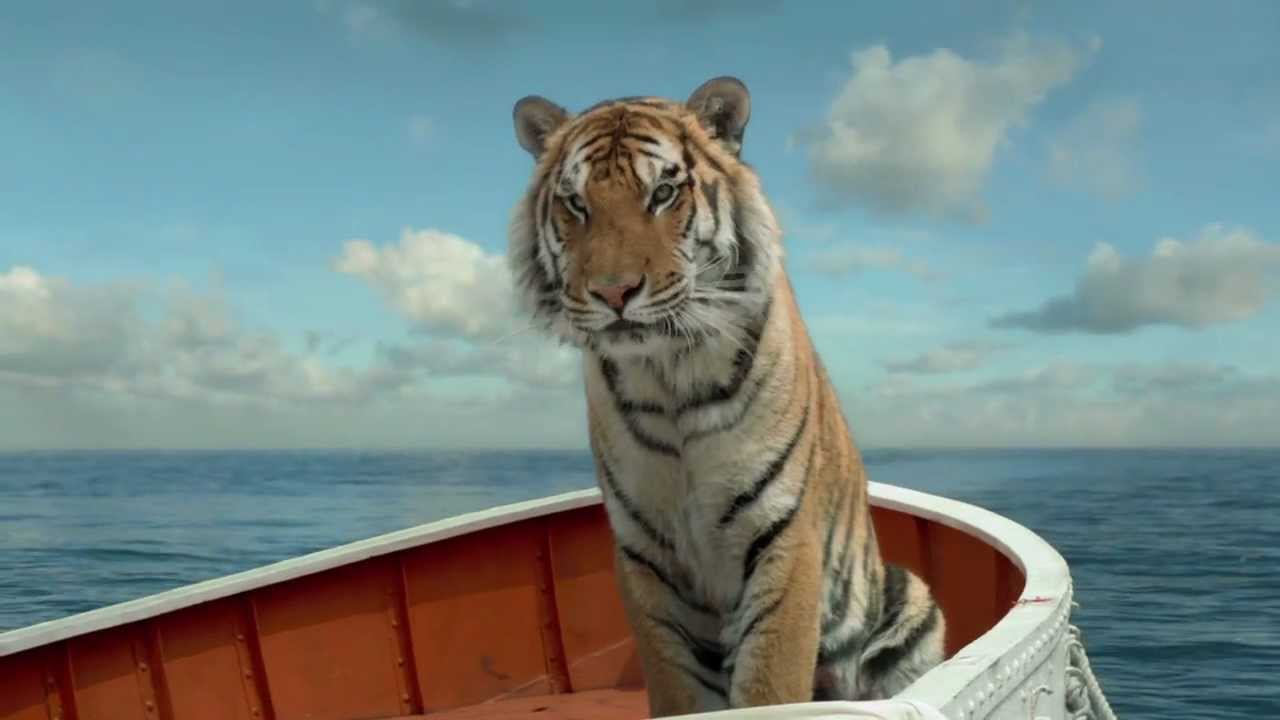 Based on the details you have listed, what is your impression of Pi [You are essentially JUSTIFYING what you wrote above using CEI.]: ____________________________________________________________________________________________________________________________________________________________________________________________________________________________________________________________________________________________________________________________________________________________________________________________________________________________________________________________________________________
________________________________________________________________________________________________________________________________________________________________________________________________________________________________________________________________________________________________________________________
________________________________________________________________________________________________________________________________________________________________________________________________________________________________________________________________________________________________________________________________________________________________________________________________________________________________________________________________________________________________________________________________________________________________________________________________________________________________________________________________________________________________________________________________________________________________________________________________________________________________________________________________________________________________________________________________________________________________________________________________________________________________________________________________________________________________________________________________________________________________________________________________________________________________________________________________________________________________________________________________________________________________________________________________________________________________________________________________________________________________________________________________________________________________________________________________________________________